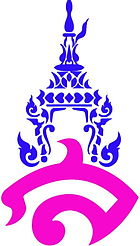 แผนการจัดการเรียนรู้ที่ 5หน่วยการเรียนรู้ที่ 1	เลขยกกำลัง		เรื่อง การแก้สมการเครื่องหมายกรณฑ์
วิชาคณิตศาสตร์  3	ชื่อรายวิชา  ค 32101		กลุ่มสาระการเรียนรู้ คณิตศาสตร์
ชั้น มัธยมศึกษาปีที่ 5	ภาคเรียนที่ 1		ปีการศึกษา 2559		เวลา  2  คาบ
ผู้สอน  อาจารย์เกตุม สระบุรินทร์
มาตรฐานการเรียนรู้ 
		มาตรฐาน ค 1.1	เข้าใจถึงความหลากหลายของจำนวนและการใช้
		มาตรฐาน ค 1.2	เข้าใจถึงผลที่เกิดขึ้นจากการดำเนินการของจำนวนและความสัมพันธ์ระหว่าง
การดำเนินการต่างๆ และการใช้การดำเนินการในการแก้ปัญหา
		ตัวชี้วัด  ค 1.1 ม.4-6/3 	มีความคิดรวบยอดเกี่ยวกับจำนวนจริงที่อยู่ในรูปเลขยกกำลังที่มีเลขชี้กำลังเป็นจำนวนตรรกยะและจำนวนจริงในรูปกรณฑ์
		ตัวชี้วัด  ค 1.2 ม.4-6/1	เข้าใจความหมายและหาผลลัพธ์ที่เกิดจากการบวก การลบ การคูณ  การหารจำนวนจริง จำนวนจริงที่อยู่ในรูปเลขยกกำลังที่มีเลขชี้กำลังเป็นจำนวนตรรกยะ และจำนวนจริงที่อยู่นในรูปกรณฑ์
จุดประสงค์การเรียนรู้
	1.	ด้านความรู้
		นักเรียนสามารถ แก้สมการในรูปของเครื่องหมายกรณฑ์ได้
	2.	ด้านทักษะกระบวนการ
		นักเรียนสามารถ
		2.1	มีทักษะในการแก้ปัญหาและให้เหตุผลได้
		2.2	มีการสื่อสาร สื่อความหมายทางคณิตศาสตร์ และการนำเสนอ
		2.3	มีทักษะในการใช้สมบัติของเลขยกกำลังในการประยุกต์ใช้ได้
		3.	ด้านคุณลักษณะ
		นักเรียนต้องเป็นผู้ที่
		3.1	มีความรับผิดชอบ
		3.2	มีระเบียบวินัย
		3.3	ใฝ่เรียนรู้และมุ่งในการทำงานสาระการเรียนรู้
การแก้สมการเครื่องหมายกรณฑ์และการแก้สมการที่อยู่ในรูปของเลขยกกำลังกิจกรรมการเรียนรู้
	ขั้นนำเข้าสู่บทเรียน
		ครูพูดถึงการแก้สมการในปกติ ว่าเรามีการแก้อย่างไรเพื่อที่จะนำมาช่วยในการแก้สมการในรูปของกรณฑ์
	กิจกรรมพัฒนาผู้เรียน
		1. ครูบอกถึงหลักการวิธีการแก้สมการหาคำตอบของสมการในรูปเครื่องหมายกรณฑ์ จะมีหลักในการแก้ดังนี้
หลักการ   1) ถ้ากรณีเป็นรากที่สอง จะใช้วิธียกกำลังสองทั้งสองข้างเพื่อทำลาย  เช่น  
	   2) ถ้าเป็นรากที่มากกว่า 2 ให้ใช้วิธีการยกกำลังตามลำดับของราก เพื่อทำลายราก
		  เช่น          ,    เป็นต้น
	   3) เมื่อกำจัดรากแล้ว ก็แก้สมการหาค่าตัวแปร โดยวิธีการทั่วๆไป
		2. รายละเอียดกิจกรรมการเรียนรู้ โดยใช้รูปแบบการแก้ปัญหาโดยโพลยาและชอเอ็นเฟลด์  (Polya and Schoenfeld) ดังนี้
	1)  ขั้นทำความเข้าใจปัญหา (การอ่านและการวิเคราะห์)  คือ ดูโจทย์ว่าเป็นโจทย์ประเภทไหนและโจทย์ต้องการอะไร
	2)  ขั้นวางแผนแก้ปัญหา (การสำรวจ)  คือ การตรวจสอบบทนิยามและทฤษฎีบทจากที่ได้เคยเรียนมาก่อนหน้า ว่าสามารถนำมาใช้ในการแก้ปัญหาได้หรือไม่ และลองวางแผนว่าจะแก้ปัญหาจากสิ่งที่มีได้อย่างไร
	3)  ขั้นดำเนินการตามแผน (การนำไปใช้) คือ เมื่อนักเรียนสามารถเข้าใจปัญหาและทราบถึงวิธีการแก้ปัญหาแล้ว ลองลงมือแก้ปัญหาตามแผนที่ดำเนินการไว้	4) ขั้นตรวจสอบผลลัพธ์ คือ เมื่อนักเรียนได้คำตอบแล้วสามารถนำคำตอบไปแทนในสมการ เพื่อตรวจสอบว่าคำตอบนั้นถูกต้องหรือไม่
	ตัวอย่าง จงหาค่า   จากสมการ   
	วิธีทำ           				=	 
					=	
						=	 
				 		=	 
				 		=	 
				 		=	 
	ตรวจคำตอบ แทนค่า      ในสมการ  เป็นเท็จ 
			ดังนั้น สมการนี้ไม่มีคำตอบ	ตัวอย่างที่  จงหาค่า   จากสมการ  
           วิธีทำ				=	
					=	
						=	 
				 	=	0
				 	=	0
					 	=	 	ตรวจคำตอบ  แทนค่า  ในสมการ  จะได้   เป็นเท็จ
			         =	 	ตัวอย่างที่  จงหาค่า x จากสมการ  
	วิธีทำ	กำหนดให้     จะได้
				 		=	 
				 		=					 		=	 				 	=	
					 		=	 
		จะได้			 		=		เนื่องจาก     แทนค่า  =   จะได้       =       						    =     
						     	   =		ตรวจคำตอบ  แทนค่า  ในสมการ  จะทำให้สมการเป็นจริง
			         =	 		3.   ครูให้นักเรียนทำแบบฝึกหัดหน้า 45  ในเอกสารประกอบการเรียนเป็นเวลา 20 นาที โดยครูคอยกำกับดูแล
		4. ครูเรียกตัวแทนนักเรียนออกมาเฉลย พร้อมกับคำอธิบายของนักเรียน
		5. ครูสรุปความเข้าใจของนักเรียนในการทำตัวอย่าง และเปิดโอกาสให้นักเรียนได้ซักถาม
		6. ครูสอนเรื่องการแก้สมการที่อยู่ในรูปของเลขยกกำลัง โดยอธิบายดังต่อไปนี้
		การแก้สมการที่อยู่ในรูปเลขยกกำลัง สามารถทำได้โดยการปรับฐานของเลขยกกำลังให้เท่ากันหรือการปรับเลขชี้กำลังของเลขยกกำลังให้เท่ากัน โดยใช้สมบัติต่างๆ ของเลขยกกำลังมาช่วยในการปรับให้เท่ากัน  ซึ่งหลักที่สำคัญคือ  ต้องทำให้ฐานของเลขยกกำลัง ของทั้งสองข้างให้เท่ากันจากนั้นจับกำลังให้เท่ากัน
		  ดังสมบัติต่อไปนี้ สมบัติของเลขยกกำลัง เมื่อ    และ   
                    			     ถ้า    แล้ว    
				7. ครูให้ตัวอย่างเพื่อเพิ่มความเข้าใจที่มากขึ้น	ตัวอย่าง  จงหาค่า x จากสมการต่อไปนี้
	1)   						2)  
	วิธีทำ  						วิธีทำ   	
			 							3)  						4) 
	วิธีทำ  						วิธีทำ   	ไม่สามารถจัดให้อยู่ในรูป  ได้
			 							5)   						6)  
	วิธีทำ  						วิธีทำ   	
			 							ตัวอย่าง  จงหาค่า  จากสมการ  
          วิธีทำ		
				ตัวอย่าง  จงหาค่า  จากสมการ 
	วิธีทำ		
		ดังนั้น	  
			ตัวอย่าง  จงหาค่า  จากสมการ 
	วิธีทำ   		  
			  
			  
			  
	ดังนั้น		   
				 	ตัวอย่าง    จงหาค่า  จากสมการ 
	วิธีทำ             	=	 		        	=			        	=		ดังนั้น  		 	=	
			 =		ตัวอย่าง  จงหาค่า  จากสมการ 
	วิธีทำ	 จากโจทย์เราสามารถจัดรูปใหม่ได้
					=					=	
		เพราะฉะนั้น		=	
					=	
					=	แยกตัวประกอบ		 	=	
	ดังนั้น			  =     		8.   ครูให้นักเรียนทำแบบฝึกหัดในข้อที่เหลือ  ในเอกสารประกอบการเรียนเป็นเวลา 20 นาที 	โดยครูคอยกำกับดูแล
		9. ครูเรียกตัวแทนนักเรียนออกมาเฉลย พร้อมกับคำอธิบายของนักเรียน
		10. ครูสรุปความเข้าใจของนักเรียนในการทำตัวอย่าง และเปิดโอกาสให้นักเรียนได้ซักถาม
		กิจกรรมรวบยอด			11.  ครูและนักเรียนร่วมกันสรุปประเด็นเกี่ยวกับการแก้สมการในรูปของรากและในรูปของเลข	ยกกำลัง		
		12. ครูให้นักเรียนทำแบบฝึกหัดในเอกสารประกอบการเรียน	เป็นการบ้านพร้อมกำหนดวันส่ง		สื่อ/อุปกรณ์/แหล่งการเรียนรู้
	1. หนังสือเรียนรายวิชาคณิตศาสตร์พื้นฐาน เล่ม 2 ชั้นมัธยมศึกษาปีที่ 4-6 กลุ่มสาระการเรียนรู้	คณิตศาสตร์ ตามหลักสูตรแกนกลางการศึกษาขั้นพื้นฐาน พุทธศักราช 2251 จัดทำโดย สสวท. 
	2. เอกสารประกอบการเรียนคณิตศาสตร์ 3 เรื่อง เลขยกกำลัง
	3. Workbook discovering mathematics เล่ม 5 จัดทำโดย สถาบัน PDCA Education การวัดและประเมินผล		บันทึกหลังการสอน 
	ผลการสอน
…………………………………………………………………………………………………………………………………………………………………
…………………………………………………………………………………………………………………………………………………………………	ปัญหาและอุปสรรค
…………………………………………………………………………………………………………………………………………………………………
…………………………………………………………………………………………………………………………………………………………………	ข้อเสนอแนะ…………………………………………………………………………………………………………………………………………………………………
…………………………………………………………………………………………………………………………………………………………………

							ลงชื่อ ………………………………………………….. ผู้สอน
								   (อาจารย์เกตุม สระบุรินทร์)ความเห็นของหัวหน้ากลุ่มสาระการเรียนรู้
…………………………………………………………………………………………………………………………………………………………………
…………………………………………………………………………………………………………………………………………………………………							
								ลงชื่อ ……………………………………………… 
									(อาจารย์น้ำผึ้ง  ชูเลิศ)
							 	หัวหน้ากลุ่มสาระการเรียนรู้คณิตศาสตร์ความเห็นของรองผู้อำนวยการโรงเรียนฝ่ายวิชาการ…………………………………………………………………………………………………………………………………………………………………
…………………………………………………………………………………………………………………………………………………………………								ลงชื่อ ………………………………………………….. 
									(อาจารย์ ดร. สุดารัตน์   ศรีมา)										  รองผู้อำนวยการฝ่ายวิชาการเป้าหมายหลักฐานเครื่องมือวัดเกณฑ์การประเมินสาระสำคัญ
การแก้สมการเครื่องหมายกรณฑ์และเลขยกกำลัง- สมุด-แบบฝึกหัดในเอกสารประกอบการเรียน
-แบบฝึกหัดในหนังสือเรียนและแบบฝึกหัดใน Workbook - สมุด-แบบฝึกหัดในเอกสารประกอบการเรียน
-แบบฝึกหัดในหนังสือเรียนและแบบฝึกหัดใน Workbook- ตรวจสอบความถูกต้อง และความเข้าใจ
- ความถูกต้องของแบบฝึกหัดไม่ต่ำกว่า 70%คุณลักษณะอันพึงประสงค์
- ใฝ่เรียนรู้และมุ่งมั่นในการทำงาน
- ตรงต่อเวลา- การเข้าเรียน
- การส่งงาน
- บันทึกหลังการสอน- การเข้าเรียน
- การมีส่วนร่วมกันในชั้นเรียน- เข้าเรียนตรงต่อเวลา
- มีความกระตือรือร้นในการเรียน
สมรรถนะ
- การแก้ปัญหา
- การให้เหตุผล
- ความสามารถในการสื่อสาร การสื่อความ- สมุด- แบบฝึกหัดในเอกสารประกอบการเรียน 
- แบบฝึกหัดในหนังสือเรียน
และแบบฝึกหัดใน Workbook- สมุด- แบบฝึกหัดในเอกสารประกอบการเรียน
- แบบฝึกหัดในหนังสือเรียนและแบบฝึกหัดใน Workbook- ตรวจสอบความถูกต้องและความเข้าใจ
- ความถูกต้องของแบบฝึกหัดไม่ต่ำกว่า 70%